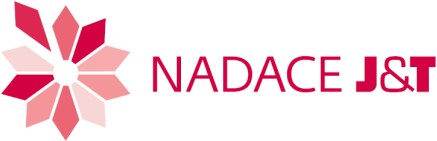 Dodatek č. 1k Darovací smlouvě č. 270/2022uzavřené dne 15. 9. 2022 mezi:Dárcem:Nadace J&TIČO 271 62 524se sídlem Malostranské nábřeží 563/3, Malá Strana, 118 00 Praha 1zapsaná v nadačním rejstříku vedeném Městským soudem v Praze, sp.zn. N 1521 zastoupená Ing. Gabrielou Lachoutovou, předsedkyní správní radyč. účtu: 0002076666/5800e-mail: xxxxxxxx(dále jen „dárce“ nebo „my“ nebo „nadace“)a Vámi jako Obdarovaným:Univerzita Karlova, Ústav jazykové a odborné přípravyIČO 002 16 208se sídlem Ovocný trh 560/5, 116 36 Praha 1se sídlem ústavu Vratislavova 29/10, 128 00 Praha 2 zastoupená prof. MUDr. Milenou Králíčkovou, Ph.D., rektorkoukontaktní osoba: xxxxxxxx, č. účtu: 107-996320257/0100IDDS: piyj9b4(dále jen „obdarovaný“ nebo „Vy“) (společně také jen „smluvní strany“)Smluvní strany se dohodly na následující změně darovací smlouvy č. 270/2022 (dále jen „Smlouva“):Předmět dodatkuPůvodní znění Článku I, odst. 6 Smlouvy se ruší a nahrazuje se následujícím zněním:Dále se zavazujete, že bez zbytečného odkladu po zrealizování účelu (projektu), nejpozději však do 31. 3. 2023 nám předložíte vyúčtování dle Přílohy č. 1 této smlouvy. Samozřejmě se může někdy stát, že projekt nebude realizován anebo že dar nebude vyčerpán v plné výši, v takovém případě jsme se s Vámi domluvili, že nám nevyčerpané prostředky bez zbytečného odkladu vrátíte.Původní znění Přílohy č. 2 Smlouvy Rozpočet projektu se ruší a nahrazuje se následujícím zněním:Termín čerpání: 1. 5. 2022 – 28. 2. 2023Čerpání částek jednotlivých položek příslušného rozpočtu může být ze strany obdarovaného překračováno, nejvýše o 10 %, avšak pouze za předpokladu, že nebude překročena celková částka stanoveného rozpočtu.Částky není možné přesunout na položku v rozpočtu, která je označená částkou 0.Pokud organizace nedodrží stanovené pravidlo a jednotlivé položky překročí o 10 % dle článku I. Odst. 4, se obdarovaný zavazuje tyto peněžní prostředky vrátit dárci, a to bez zbytečného odkladu.Závěrečná ustanoveníTento dodatek nabývá platnosti a účinnosti okamžikem jeho podpisu oběma smluvními stranami a následným doručením oznámení o přijetí návrhu dodatku dárcem obdarovanému způsobem dle následující věty. Obdarovaný souhlasí s tím, že přijetí návrhu dodatku dárcem bude obdarovanému oznámeno zasláním skenu dodatku podepsaného oběma stranami emailem na adresu obdarovaného.Ostatní ustanovení Smlouvy nedotčené tímto dodatkem zůstávají v platnosti beze změn.Smluvní strany prohlašují, že si dodatek před jeho podpisem přečetly, že byl uzavřen po vzájemné dohodě podle jejich pravé a svobodné vůle. Platnost tohoto dodatku stvrzují svými podpisy.V Praze dne	V	dne…………………………………………….	……………………………………………dárce	obdarovanýNadace J&T	Univerzita Karlova, Ústav jazykové a odborné přípravyIng. Gabriela Lachoutová	prof. MUDr. Milena Králíčková, Ph.D.předsedkyně správní rady	rektorkaROZPOČET PROJEKTUROZPOČET PROJEKTUROZPOČET PROJEKTUDRUH NÁKLADUCELKOVÝ ROZPOČETSCHVÁLENÁ ČÁSTKA1. OSOBNÍ NÁKLADYMzdy lektorů HPP - HRUBÉ190 036,00 Kč190 841,00 KčOdvody zákonného pojištění67 463,00 Kč64 504,00 KčMzda organizátora - HRUBÉ119 000,00 Kč59 500,00 KčOdvody zákonného pojištění - organizátor42 245,00 Kč20 164,00 KčMzdy DPP (lektoři, hlídání)157 650,00 Kč145 923,00 KčMzdy DPČ (lektoři)37 500,00 Kč67 652,00 KčOdvody zákonného pojištění - DPP, DPČ59 876,00 Kč53 513,00 KčCELKEM OSOBNÍ NÁKLADY673 770,00 Kč602 097,00 Kč2. MATERIÁLOVÉ NÁKLADYučebnice74 100,00 Kč74 100,00 Kčkancelářské potřeby15 000,00 Kč14 410,00 KčCELKEM MATERIÁLOVÉ NÁKLADY89 100,00 Kč88 510,00 Kč3. PROVOZNÍ NÁKLADY A SLUŽBYtisk a kopírování materiálů45 000,00 Kč43 640,00 Kčtlumočení a překlady7 000,00 Kčprovozní náklady prostor (energie, služby)143 140,00 Kč-	KčCELKEM PROVOZNÍ NÁKLADY195 140,00 Kč43 640,00 KčCELKOVÉ NÁKLADY958 010,00 Kč734 247,00 Kč